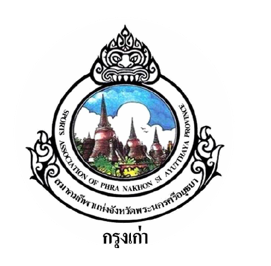 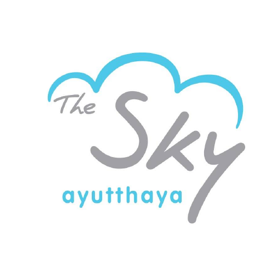           การแข่งขันเทควันโด อยุธยา โอเพ่น 2023จัดแข่งโดย สมาคมกีฬาแห่งจังหวัดพระนครศรีอยุธยาวันเสาร์ ที่  12  สิงหาคม  2566  
ณ เดอะสกาย อยุธยา          เพื่อให้การดำเนินการจัดการแข่งขันเทควันโด การแข่งขันเทควันโด อยุธยา โอเพ่น 2023    เป็นไปด้วยความเรียบร้อย   จึงเห็นควรกำหนดระเบียบ   และข้อบังคับการแข่งขันกีฬาเทควันโด ขึ้นดังนี้  ข้อ 1  ประเภทการแข่งขันการแข่งขันนี้เรียกว่า การแข่งขันเทควันโด อยุธยา โอเพ่น 2023    ข้อ 2  คณะกรรมการจัดการแข่งขัน	คณะกรรมการจัดการแข่งขัน ซึ่งได้รับการแต่งตั้งจากสมาคมกีฬาแห่งจังหวัดพระนครศรีอยุธยาเป็นผู้ดำเนินการแข่งขันข้อ 3. คุณสมบัติของนักกีฬายอมรับและปฎิบัติตามระเบียบข้อบังคับ ด้วยน้ำใจนักกีฬามีคุณวุฒิ   ระดับสายเหลืองขึ้นไป จนถึงสายดำ    ถ้ามีการประท้วงคุณสมบัตินักกีฬาจะถูกตัดสิทธิ์ให้แพ้ทั้งทีมโดยไม่คืนค่าสมัครแข่งขัน รุ่นที่ใช้แข่งขันแบ่งออกเป็น มือเก่า-มือใหม่ ดังต่อไปนี้ Class A		 มีคุณวุฒิตั้งแต่เหลือง ถึงสายดำClass B		 มีคุณวุฒิตั้งแต่สายเหลืองถึง สายฟ้า เตะศรีษะได้  แต่ห้ามหมุนเตะศรีษะClass C     	ห้ามเตะศรีษะClass  D  	คลาสโรงเรียน เรียนอาทิตย์ละ  1 ครั้ง  (ห้ามเตะศรีษะ)หมายเหตุ  *** ในรุ่น มือใหม่พิเศษ ให้อยู่ในดุลพินิจของผู้ฝึกสอน *** เป็นการแข่งขันประเภท เคียวรูกิ         แบ่งเป็น  8  รุ่นยุวชน อายุ ไม่เกิน 4 ปี   Class B, Class C Class Dยุวชน อายุ 5- 6 ปี   Class B, Class C Class Dยุวชน อายุ 7 – 8 ปี  Class A, Class B, Class C Class Dยุวชน อายุ 9 – 10 ปี Class A, Class B, Class C Class Dยุวชน อายุ 11 – 12 ปี Class A, Class B, Class C Class Dยุวชน อายุ 13 – 14 ปี Class A, Class B, Class C Class Dเยาวชน   อายุ 15 – 17 ปี Class A, Class B Class Cประชาชน    Class A, Class B Class Cประเภท พุมเซ่เดี่ยว พุมเซ่คู่ผสม,คู่ชาย ,คู่หญิง และทีม    แบ่งเป็น  8  รุ่นอายุประเภท ยุวชน  		อายุ 7 – 8 ปี  		ประเภท ยุวชน  		อายุ 9 – 10 ปี								ประเภท ยุวชน    	อายุ 11 – 12 ปี		ประเภท ยุวชน 		อายุ 13 – 14 ปี		ประเภท เยาวชน 	อายุ 15 – 17 ปี 		ประเภทประชาชน 	อายุ 18 – 30  ปี		ประเภทประชาชน 	อายุ 30 – 40  ปี	ประเภทประชาชน 	อายุ  40  ปีขึ้นไปข้อ 5.	รุ่นที่ใช้ในการแข่งขัน	ประเภทเคียวรูกิ  กำหนดให้มีการแข่งขันตามรุ่นดังนี้ประเภทยุวชน ชาย/หญิง อายุไม่เกิน 4 ปี (เฉพาะคลาส C,D)              1. รุ่น A 			น้ำหนักไม่เกิน 14 กก.	2. รุ่น B				น้ำหนักเกิน 14-16 กก.	3. รุ่น C				น้ำหนักเกิน  16-18  กก.4. รุ่น D				น้ำหนักเกิน  18  กก. ขึ้นไปประเภทยุวชน ชาย/หญิง อายุ 5-6 ปี (Class A,B,C,D)1. รุ่น  A			น้ำหนักไม่เกิน  18  กก.2. รุ่น  B				น้ำหนัก  18-20   กก.3. รุ่น  C			น้ำหนัก  20 - 23  กก.4. รุ่น  D			น้ำหนัก  23 -26   กก.5. รุ่น  E				น้ำหนัก เกิน 26 กก.ขึ้นไปประเภทยุวชน ชาย/หญิง อายุ 7-8 ปี (Class A,B,C,D)1. รุ่น  A			น้ำหนักไม่เกิน  20  กก.2. รุ่น  B			น้ำหนัก  20 - 23  กก.3. รุ่น  C			น้ำหนัก  23 - 26  กก.4. รุ่น  D			น้ำหนัก  26 - 30  กก.5. รุ่น  E			น้ำหนักเกิน  30  กก. ขึ้นไปประเภทยุวชน ชาย/หญิง อายุ 9-10 ปี (Class A,B,C,D)1. รุ่น  A			น้ำหนักไม่เกิน  23  กก.2. รุ่น  B			น้ำหนัก  23 -25  กก.3. รุ่น  C			น้ำหนัก  25 – 28   กก.4. รุ่น  D			น้ำหนัก  28 - 31  กก.5. รุ่น  E			น้ำหนัก  31 – 35   กก.6. รุ่น  F			น้ำหนัก  35 – 39   กก.7. รุ่น G                         	น้ำหนักเกิน  39 กก. ขึ้นไปประเภทยุวชน ชาย/หญิง อายุ 11-12 ปี (Class A,B,C,D)1. รุ่น  A			น้ำหนักไม่เกิน  25  กก.2. รุ่น  B			น้ำหนัก  25 – 29   กก.3. รุ่น  C			น้ำหนัก  29 – 32   กก.4. รุ่น  D			น้ำหนัก  32 – 35   กก.5. รุ่น  E			น้ำหนัก  35 – 38   กก.6. รุ่น  F			น้ำหนัก  38 – 41   กก.7. รุ่น  G			น้ำหนัก  41 – 43   กก.8. รุ่น  H			น้ำหนัก  43- 45   กก.9. รุ่น I			น้ำหนักเกิน 45 กก. ขึ้นไปประเภทเยาวชนชาย  อายุ 13-14 ปี (Class A,B,C,D)1. รุ่น  A			น้ำหนักไม่เกิน  35  กก.2. รุ่น  B			น้ำหนัก  35 – 38   กก.3. รุ่น  C			น้ำหนัก  38 – 41   กก.4. รุ่น  D			น้ำหนัก  41 – 44   กก.5. รุ่น  E			น้ำหนัก  44- 47  กก.6. รุ่น  F			น้ำหนัก  47- 50   กก.7. รุ่น  G			น้ำหนัก  50 – 54   กก.8. รุ่น  H			น้ำหนักเกิน  54 กก.ขึ้นไป ประเภทเยาวชนหญิง  อายุ 13-14 ปี (Class A,B,C,D)1. รุ่น  A			น้ำหนักไม่เกิน  32  กก.2. รุ่น  B			น้ำหนัก  32 – 35   กก.3. รุ่น  C			น้ำหนัก  35 – 38   กก.4. รุ่น  D			น้ำหนัก  38 – 41   กก.5. รุ่น  E			น้ำหนัก  41 – 45   กก.6. รุ่น  F			น้ำหนัก  45 – 49   กก.7. รุ่น  G			น้ำหนัก  49 – 53   กก.8. รุ่น  H			น้ำหนักเกิน  53  กก.ขึ้นไปประเภทเยาวชนชาย อายุ 15-17 ปี (Class A,B,C,D)1. รุ่น A		น้ำหนักไม่เกิน  45  กก.2.รุ่น  B		น้ำหนัก  45 -  48  กก.3.รุ่น C        		น้ำหนัก  48  -  51  กก.4. รุ่น D		น้ำหนัก  51  -  55  กก.5. รุ่น E		น้ำหนัก  55  -  59  กก.6. รุ่น F         	น้ำหนัก  59  -  63  กก.7.รุ่น  G   	     	น้ำหนัก  63  -  68  กก.8. รุ่น H		น้ำหนัก  68  -  73  กก.9. รุ่น I         	น้ำหนักเกิน  73  กก. ขึ้นไปประเภทเยาวชนหญิง อายุ 15-17 ปี (Class A,B,C,D)1.รุ่น  A		น้ำหนักไม่เกิน  42  กก.2. รุ่น B		น้ำหนัก  42  - 44  กก.3. รุ่น C	        	น้ำหนัก  44  -  46  กก.4. รุ่น D		น้ำหนัก  46  -  49  กก.5.รุ่น E		น้ำหนัก  49  -  52  กก.6.รุ่น  F	      	น้ำหนัก  52  -  55  กก.7. รุ่น G	       	น้ำหนัก  55  - 59  กก.8. รุ่น H		น้ำหนัก  59  -   63  กก.9.รุ่น  I	        	น้ำหนักเกิน  63  กก. ขึ้นไปประเภท  ประชาชน ชาย	 Class A,B1. รุ่นฟินเวท		น้ำหนักไม่เกิน  54  กก.2. รุ่นฟลายเวท		น้ำหนักเกิน  54  กก. แต่ไม่เกิน  58  กก.3. รุ่นแบนตั้มเวท	น้ำหนักเกิน  58  กก. แต่ไม่เกิน  62  กก.4. รุ่นเฟเธอร์เวท		น้ำหนักเกิน  62  กก. แต่ไม่เกิน  67  กก.5. รุ่นไลท์เวท		น้ำหนักเกิน  67  กก. แต่ไม่เกิน  72  กก.6. รุ่นเวลเธอร์เวท	น้ำหนักเกิน  72  กก. แต่ไม่เกิน  78  กก.7. รุ่นมิดเดิลเวท		น้ำหนักเกิน  78  กก. แต่ไม่เกิน  84  กก.8. รุ่นเฮฟวี่เวท		น้ำหนักเกิน  84  กก. ขึ้นไปประเภท  ประชาชน หญิง Class A,B1. รุ่นฟินเวท		น้ำหนักไม่เกิน  47  กก.2. รุ่นฟลายเวท		น้ำหนักเกิน  47  กก. แต่ไม่เกิน  51  กก.3. รุ่นแบนตั้มเวท	น้ำหนักเกิน  51  กก. แต่ไม่เกิน  55  กก.4. รุ่นเฟเธอร์เวท		น้ำหนักเกิน  55  กก. แต่ไม่เกิน  59  กก.5. รุ่นไลท์เวท		น้ำหนักเกิน  59  กก. แต่ไม่เกิน  63  กก.6. รุ่นเวลเธอร์เวท	น้ำหนักเกิน  63  กก. แต่ไม่เกิน  67  กก.7. รุ่นมิดเดิลเวท		น้ำหนักเกิน  67  กก. แต่ไม่เกิน  72  กก.8. รุ่นเฮฟวี่เวท		น้ำหนักเกิน  72  กก. ขึ้นไป  ประเภท พุมเซ่  ที่กำหนดให้มีการแข่งขันตามรุ่น  	ประเภท พุมเซ่ เดี่ยว   (เดี่ยวชาย , เดี่ยวหญิง)         	ประเภทคู่    (คู่ผสม,คู่ชาย,คู่หญิง)          	ประเภททีม 3  คน (ไม่แยกชาย-หญิง) หมายเหตุ ****  พุมเซ่เดี่ยวแจกเหรียญพร้อมเกียรติบัตรทุกคน  ****- ผู้แข่งขันสามารถลงแข่งขันในรุ่นอายุสูงกว่าตนเอง และสูงกว่าขั้นสายของตนเองได้ - พุมเซ่เดี่ยว สามารถลงแข่งขันได้ไม่เกิน 2 สาย แต่ต้องสูงกว่าสายในปัจจุบัน  (ผู้ฝึกสอนโปรดควบคุมการจัดส่งนักกีฬา)  ข้อ 6 	วิธีการจัดการแข่งขัน การแข่งขัน ประเภทเคียวรูกิ	6.1 ใช้กติกาการแข่งขันสากลของสหพันธ์เทควันโดโลกฉบับปัจจุบัน  	6.2 ชุดการแข่งขันให้ใช้ตามกติกาการแข่งขันเทควันโดสากล	6.3 สนามแข่งขัน ขนาด 8 x 8 เมตร  จำนวน 4 สนาม ตามจำนวนผู้สมัคร	6.4 การแข่งขันใช้อุปกรณ์ตัดสินไฟฟ้า  การตัดสินของกรรมการถือเป็นการสิ้นสุด	6.5 นักกีฬา 1 คน มีสิทธิ์สมัครแข่งขันเคียวรูกิ ได้เพียง 1 รุ่น เท่านั้น	6.6 ใช้วิธีการแข่งขันแบบแพ้คัดออก	6.7 ไม่มีการชิงตำแหน่งที่ 3 โดยให้มีตำแหน่งที่ 3 ร่วมกัน 2 คน	6.8 ให้นักกีฬารายงานตัว ก่อนการแข่งขัน 10 นาที	6.9 ฝ่ายจัดการแข่งขันฯ จะทำการขานชื่อนักกีฬา ผู้ที่จะเข้าแข่งขัน 3 ครั้ง ในช่วงเวลา  3 นาที ก่อนถึงกำหนดการแข่งขันในคู่นั้นๆ หากผู้เข้าแข่งขัน ไม่มาปรากฏตัวใน บริเวณสนามแข่งขัน หลังจากเลยกำหนดการแข่งขันไปแล้ว 1 นาที ถือว่าผู้นั้นถูก ตัดสิทธิ์ออกจากการแข่งขันข้อ 7 	หลักฐานการรับสมัคร          หลักฐานการรับสมัคร เคียวรูกิ ,พุมเซ่ เดี่ยว , พุมเซ่ คู่  คู่ผสม  ทีม 3 คน ประกอบด้วย	7.1 รูปถ่ายหน้าตรงไม่สวมหมวก และไม่สวมแว่นตาดำ  ขนาด 1 นิ้ว จำนวน  2  รูป	7.2 สำเนาบัตรประจำตัวประชาชน และพร้อมแสดงตัวจริงในวันชั่งน้ำหนัก (กรณียังไม่มี	     บัตรประจำตัวประชาชน ให้ใช้สำเนาสูติบัตร หรือสำเนาทะเบียนบ้าน พร้อมแสดงตัว	     จริงในวันชั่งน้ำหนักเช่นกัน)  จำนวน  1  ใบ	7.3 ในใบสมัครต้องมีลายเซ็นรับรองของ ผู้ฝึกสอน และ ผู้ปกครอง	7.4 สำเนาคุณวุฒิสอบเลื่อนขั้นสาย ครั้งสุดท้าย  จำนวน  1  ใบ ข้อ 8 การยื่นใบสมัคร8.1ใบสมัครทีมเซ็นชื่อกำกับโดยผู้จัดการทีมหรือผู้ฝึกสอนของนักกีฬา8.2ใบสมัครของนักกีฬาติดรูปถ่ายขนาด 1 นิ้ว พร้อมลายเซ็นต์8.3 หนังสือยินยอมจากผู้ปกครองข้อ 9  เจ้าหน้าที่ประจำทีม 	กำหนดให้มีเจ้าหน้าที่ประจำทีม ได้ไม่เกิน ทีมละ 3 คน ในขณะทำการแข่งขันจะอนุญาต ให้ผู้ฝึกสอน หรือผู้ช่วยผู้ฝึกสอนสามารถติดตามนักกีฬาลงสนามได้เพียง 1 คน เท่านั้น  	(แต่งกายสุภาพ ไม่ใส่กางเกงขาสั้น และรองเท้าแตะ)  	1. ผู้จัดการทีม	    1    คน      2. ผู้ฝึกสอน         1    คน           3. ผู้ช่วยผู้ฝึกสอน   3    คนข้อ 10 	 การรับสมัคร            เปิดรับสมัครตั้งแต่วันนี้ ถึงวันที่ 10 สิงหาคม  2565 เวลา 24.00 น.  ช่องทางการรับสมัคร ดังนี้1.    สมัครทาง  Online  ได้ที่ www.thannam.net                                              2.   สอบถามเพิ่มเติม ได้ที่  อ.เจ๋ง (กรุงเก่าเทควันโด)	3.   การสมัคร   	***   ค่าสมัครเข้าแข่งขัน   เคียวรูกิ                            	คนละ    600.-   บาท 	***   ค่าสมัครเข้าแข่งขัน   เคียวรูกิ  ทีม 3 คน                 	คนละ    1000.-   บาท	***   ค่าสมัครเข้าแข่งขัน พุมเซ่ เดี่ยว                         	คนละ    600.-   บาท          	***   ค่าสมัครเข้าแข่งขัน พุมเซ่คู่ผสม,คู่ชาย,คู่หญิง         	คู่ละ      800.-    บาท***   ค่าสมัครเข้าแข่งขัน พุมเซ่ ทีม 3 คน                      	ทีมละ    1000. -  บาท ข้อ 11 	การจับสลากแบ่งสาย	เพื่อความสะดวกและรวดเร็ว  ฝ่ายจัดการแข่งขันจะทำการแบ่งสายให้ทุกทีมโดยใช้คอมพิวเตอร์ ข้อ 13	การชั่งน้ำหนักและกำหนดการแข่งขัน  (อาจมีการเปลี่ยนแปลงตามความเหมาะสม)ชั่งน้ำหนักเวลา 06.30 - 08.00 น. ในวันแข่งขันข้อ 14	การนับคะแนนรวมประเภทเคียวรูกิ และพุมเซ่	เกณฑ์การให้คะแนน เคียวรูกิ  นับทุกรุ่นที่มีการแข่งขัน ยกเว้น คู่พิเศษที่มาประกบคู่ให้คนไม่มีคู่แข่งเกณฑ์การให้คะแนน พุมเซ่ นับทุกรุ่นถ้วยคะแนนรวมเคียวรูกิ แลพุมเซ่ จะนับ จากจำนวนเหรียญทองที่มากที่สุดเป็นหลัก จากนั้นจึงนับ  จากเหรียญเงิน และเหรียญ ทองแดง ตามลำดับ การรวมคะแนนจะใช้ระบบคอมพิวเตอร์   ข้อ 15	รางวัล	ชนะเลิศ				ได้รับถ้วยรางวัลพร้อมประกาศนียบัตร   	รองชนะเลิศอันดับ 1		ได้รับถ้วยรางวัลพร้อมประกาศนียบัตร    	รองชนะเลิศอันดับ 2		ได้รับถ้วยรางวัลพร้อมประกาศนียบัตร    ถ้วยรางวัลชนะเลิศคะแนนรวมเคียวรูกิ  AB.   1 ถึงอันดับ 3		จำนวน  3  รางวัลถ้วยรางวัลชนะเลิศคะแนนรวมเคียวรูกิ   CD   			  	จำนวน  10  รางวัลถ้วยรางวัลนักกีฬายอดเยี่ยม  ชาย-หญิง    (ต่อสู้)                   		จำนวน  15 รางวัลถ้วยรางวัลชนะเลิศคะแนนรวมพุมเซ่ 	 		    		จำนวน	3 รางวัลถ้วยรางวัลนักกีฬายอดเยี่ยม     (พุมเซ่)    	             	                             	จำนวน	5 รางวัลถ้วยรางวัลผู้ฝึกสอนยอดเยี่ยมประเภทต่อสู้				จำนวน	1 รางวัลถ้วยรางวัลผู้ฝึกสอนยอดเยี่ยมประเภทพุมเซ่				จำนวน	1 รางวัล*** การจัดการแข่งขันครั้งนี้เป็นการจัดการแข่งขันเพื่อกระชับมิตร ส่งเสริมทักษะของนักกีฬา ***(สำหรับนักกีฬามือใหม่-มือใหม่พิเศษ จะได้รับเหรียญรางวัลในการเข้าร่วมการแข่งขันทุกคน)หากทางคณะกรรมการพบว่านักกีฬาคนใดทุจริตไม่ว่ากรณีใดก็ตาม ทางคณะกรรมการจะตัดสิทธิ์ในการแข่งขันทันที  และมีผลรวมไปถึงการพิจารณาถ้วยรางวัลคะแนนรวม และโล่รางวัลผู้ฝึกสอนด้วยเช่นกันเพื่อให้เกิดความสะดวกในเรื่องของเวลา ทางฝ่ายจัดจะเพิ่มสนามแข่งตามจำนวนนักกีฬาเฉลี่ย 100 คน/สนาม ประเภทเคียรูกิยุวชนจะเริ่มแข่งในภาคเช้ามือใหม่พิเศษ (ห้ามเตะหัว)  Class C   เฉพาะระดับสายขาว-เหลือง 1 มือใหม่พิเศษ Class C แข่งชิงทองรอบเดียว (อาจมีบางสายแข่ง 2 รอบ) ข้อ 16  การประท้วงให้เป็นไปตามเงื่อนไข ดังนี้	16.1 การยื่นเรื่องประท้วง ให้ผู้ควบคุมทีมของนักกีฬาที่เสียผลประโยชน์ เป็นผู้ยื่นเรื่อง	         ประท้วง โดยทำเป็นลายลักษณ์อักษร มีข้อความชัดเจน ประกอบด้วยหลักฐาน โดยใช้	         แบบฟอร์มของคณะกรรมการจัดการแข่งขัน พร้อมเงินประกันการประท้วง 2,000.-บาท	16.2 การประท้วงคุณสมบัติและด้านเทคนิคการแข่งขัน ให้ยื่นต่อประธานคณะกรรมการ	         รับพิจารณาการประท้วง ภายใต้เงื่อนไขและเวลาที่กำหนด	16.3 การยื่นเรื่องประท้วงทุกครั้ง ต้องจ่ายเงินประกันประท้วง 2,000 บาท อย่างช้าไม่เกิน 10  นาที หลังการแข่งขัน 16.4 คำตัดสินของคณะกรรมการฯ ดังกล่าว ให้ถือเป็นเด็ดขาด  หากคู่กรณีฝ่าฝืนไม่ปฏิบัติ        ตามคำตัดสินนั้น ปฏิบัติมิชอบด้วยเจตนารมณ์ของการส่งเสริมกีฬา ให้ประธานคณะ        กรรมการจัดการแข่งขันพิจารณาลงโทษข้อ 17.	อุปกรณ์การแข่งขันแต่ละทีมต้องนำมาเองเพื่อความสะดวกและรวดเร็ว มีขนาดพอดี เหมาะสมกับนักกีฬาของท่าน▶️ สมัคร Online เท่านั้น  รุ่นอายุ / ระดับสายขาวเหลืองเขียวฟ้าน้ำตาลแดงดำแดง, ดำไม่เกิน 6 ปี6 BlocksPattern 1Pattern 3Pattern 5Pattern 7Pattern 8Koryo7 – 8 ปี6 BlocksPattern 1Pattern 3Pattern 5Pattern 7Pattern 8Koryo9 – 10 ปี6 BlocksPattern 1Pattern 3Pattern 5Pattern 7Pattern 8Koryo, Keumgang11 – 12 ปี6 BlocksPattern 1Pattern 3Pattern 5Pattern 7Pattern 8Koryo, Keumgang13 – 14 ปี6 BlocksPattern 1Pattern 3Pattern 5Pattern 7Pattern 8Koryo, Keumgang15 – 17 ปี6 BlocksPattern 1Pattern 3Pattern 5Pattern 7Pattern 8Taebaek, Pyongwon18 – 30 ปี6 BlocksPattern 1Pattern 3Pattern 5Pattern 7Pattern 8Taebaek, Pyongwon30 – 40 ปี6 BlocksPattern 1Pattern 3Pattern 5Pattern 7Pattern 8Taebaek, Pyongwon40 ปีขึ้นไป6 BlocksPattern 1Pattern 3Pattern 5Pattern 7Pattern 8Taebaek, Pyongwon